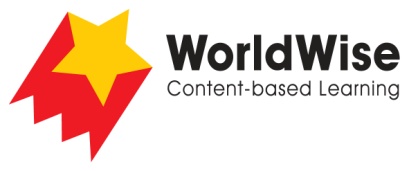 Grade 5 – Investigations							Sharing the EnvironmentPart 5 – Present and share

Look over all the information that you have gathered in your investigation. What are the most important ideas about sharing the environment with wild animals? Make a chart showing the most important ideas. 


Once completed make sure you save this fileGrasslands Woodland forestsOceansTropical rainforestsWhat are people doing in these habitats to endanger wild animals?What is the impact of these actions on endangered animals?What is being done to protect these environments?How can people reduce the destruction of these habitats?How have people developed particular environments to save animals from extinction?